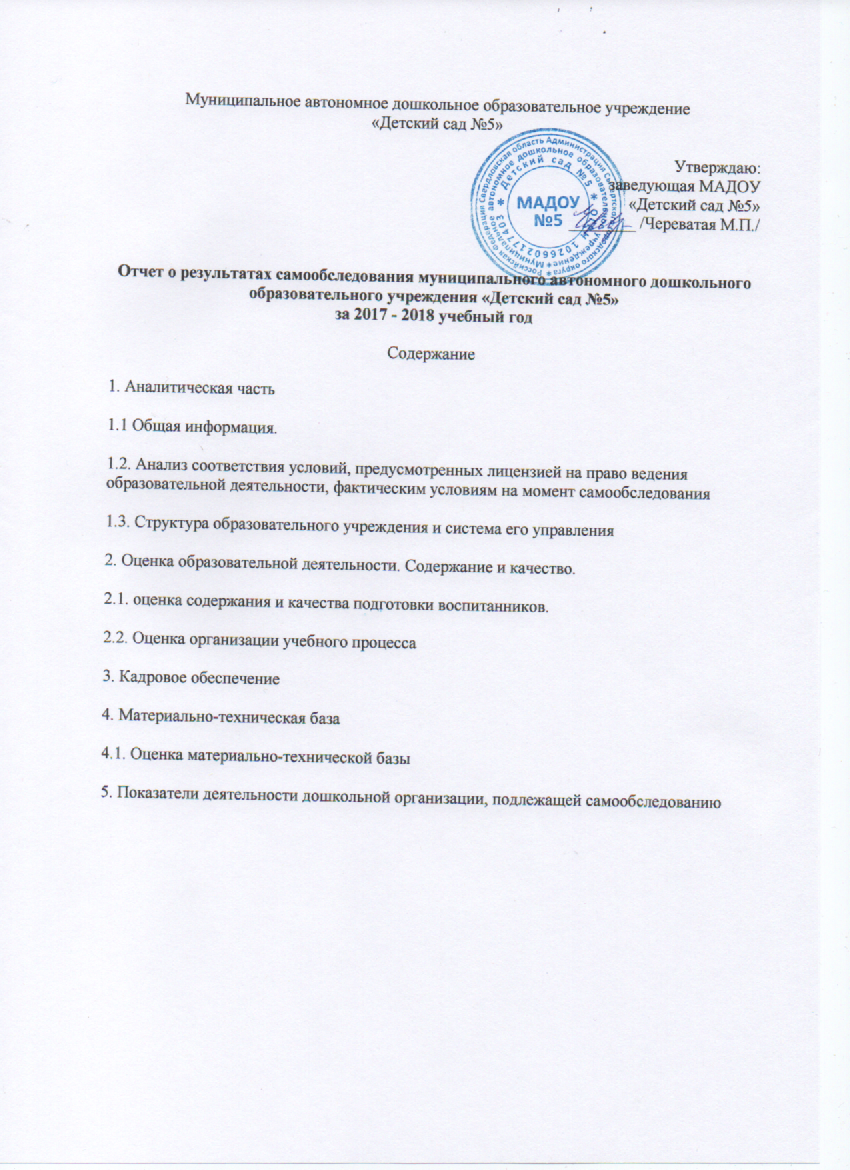 Аналитическая часть1.1.Общая информация.Муниципальное автономное  дошкольное образовательное учреждение «Детский сад № 5» введено в эксплуатацию в 1967 года.МАДОУ «Детский сад№5»  расположен в с.Щелкун, ул. Строителей,12 Территория детского сада озеленена насаждениями . На территории учреждения имеются различные виды деревьев и кустарников,  клумбы.Муниципальное автономное дошкольное  образовательное  учреждение  «Детский сад №5» осуществляет свою деятельность в соответствии с Законом Российской Федерации «Об образовании», а так же следующими нормативно-правовыми и локальными документамиФедеральный  Закон от 29.12.2012 N 273-ФЗ (ред. от 07.05.2013 с изменениями, вступившими в силу с 19.05.2013) "Об образовании в Российской Федерации";Устав  МАДОУ «Детский сад №5» от 05.10.2015г. № 2679             -  "Санитарно-эпидемиологические требования к устройству, содержанию и организации режима работы в дошкольных организациях"  2.4.1.3049-13 № 26 от15.05.2013 г.         - Приказ Министерства образования и науки Российской Федерации от 17.10.2013 № 1155 «Об утверждении федерального государственного образовательного стандарта дошкольного образования»;         -  Федеральный государственный образовательный стандарт дошкольного образования (ФГОС) ;Контактная информация:624015, Свердловская область, Сысертский район, с. Щелкун, ул. Строителей, 12 8 (34374) 6-95-38Эл.почта: mdou_5banuch@mail.ruадрес сайта: http://5set.tvoysadik.ru/1.2. Анализ соответствия условий, предусмотренных лицензией на право ведения образовательной деятельности, фактическим условиям на момент самообследования      Образовательное учреждение размещено внутри жилого комплекса в типовом отдельно стоящем здании, отвечающем санитарно-гигиеническим, противоэпидемическим требованиям и правилам пожарной безопасности, а также психолого-педагогическим требованиям к благоустройству, определенными Министерством общего и профессионального образования РФ.         ДОУ рассчитан на 7 групп: 2 группы раннего возраста с 2 до 3-х лет,      5 групп для детей дошкольного возраста с 3 до 7 лет. Группы комплектуются с учётом родительского спроса и возрастных границ, в соответствии с психолого-педагогическими требованиями.         Внешнее пространство:Территория МАДОУ «Детский сад №5» ограждена забором  из металлической сетки .         На территории детского сада имеются 7 прогулочных участков, оборудованных малыми   формами, песочницами, столами со скамейками, соответствующих СанПин и обеспечивают безопасность жизнедеятельности детей на прогулке.   Образовательная среда внутри помещений и на территории способствует комфортному пребыванию детей, всестороннему их развитию.                                                                                 В ДОУ реализуются современные образовательные программы и методики дошкольного образования, используются информационные технологии, создана комплексная система планирования образовательной деятельности  с учетом  реализации основной общеобразовательной программы – образовательной программы дошкольного образования, возрастных особенностей воспитанников, которая  позволяет поддерживать качество подготовки воспитанников к школе.                                                          Содержание программы соответствует основным положениям возрастной психологии и дошкольной педагогики; выстроено с учетом принципа интеграции образовательных областей в соответствии с возрастными возможностями и особенностями воспитанников, спецификой и возможностями образовательных областей.         Ведется работа по корректировке основной общеобразовательной программы – образовательной программы дошкольного образования   в соответствии с требованиями федерального государственного образовательного стандарта дошкольного образования,  которая предусматривает    решение   программных    образовательных  задач в совместной деятельности взрослого и детей и самостоятельной деятельности детей не только  в рамках непосредственно образовательной деятельности, проведении режимных моментов.                                                                                     Программа корректируется в соответствии с образовательными областями: «Социально – коммуникативное развитие», «Познавательное развитие», «Физическая развитие», «Речевое развитие»,   «Художественно – эстетическое развитие».         Реализация каждой образовательной области предполагает решение специфических задач во всех видах детской деятельности, имеющих место в режиме дня дошкольного учреждения: игровая деятельность; специально организованные традиционные и интегрированные занятия; индивидуальная и подгрупповая работа; самостоятельная деятельность; опыты и экспериментирование.         Основная общеобразовательная программа – образовательная программа дошкольного образования корректируется с учетом:Примерной основной образовательной программы дошкольного образования  (одобренная решением федерального учебно-методического объединения по общему образованию(протокол от 20 мая 2015 г. № 2/15).         В  ДОУ установлена 5 –  дневная рабочая неделяРежим работы с 7.30 час. до 17.30 час.выходные – суббота, воскресенье, праздничные дни; Вывод:  Муниципальное автономное дошкольное образовательное учреждение функционирует в соответствии с нормативными документами в сфере образования Российской Федерации. Контингент воспитанников социально благополучный.        1.3. Структура образовательного учреждения и система его управления Управление ДОУ осуществляется в соответствии с законом РФ «Об образовании» на основе принципов единоначалия и самоуправления. Руководство деятельностью МАДОУ осуществляется заведующим МАДОУ, который назначается на должность и освобождается от должности Учредителем. Заведующий осуществляет непосредственное руководство детским садом  и несет ответственность за деятельность учреждения.Формами самоуправления детским садом являются:- Совет МАДОУ;                      - Общее собрание МАДОУ;- Педагогический Совет МАДОУ;- Родительский комитет МАДОУ.Совет МАДОУ организует выполнение решений Совета, принимает участие в обсуждении перспективного плана развития учреждения,  во взаимодействии с педагогическим коллективом организует деятельность других органов самоуправления МАДОУ;Общее собрание МАДОУ осуществляет полномочия трудового коллектива ,  обсуждает проект коллективного договора,  рассматривает и обсуждает программу развития МАДОУ,  рассматривает и обсуждает проект годового плана работы МАДОУ, обсуждает вопросы состояния трудовой дисциплины в МАДОУ и мероприятия по ее укреплению,  рассматривает вопросы охраны и безопасности условий труда работников, охраны труда воспитанников в МАДОУ, рассматривает и принимает Устав МАДОУ, обсуждает дополнения, и изменения, вносимые в Устав МАДОУ.Педагогический совет МАДОУ осуществляет управление педагогической деятельностью МАДОУ определяет направления образовательной деятельности МАДОУ,  отбирает и утверждает общеобразовательные и коррекционные программы для использования в МАДОУ, рассматривает проект годового плана работы МАДОУ, заслушивает отчеты заведующего о создании условий для реализации образовательных программ в МАДОУ,  обсуждает вопросы содержания, форм и методов образовательного процесса, планирования образовательной деятельности, рассматривает вопросы повышения квалификации и переподготовки кадров, организует выявление, обобщение, распространение, внедрение педагогического опыта среди педагогических работников МАДОУ.Родительский комитет МАДОУ выполняет следующие функции, содействует организации совместных мероприятий в МАДОУ,  оказывает посильную помощь МАДОУ в укреплении материально-технической базы, благоустройстве его помещений, детских площадок и территорииТаким образом, в ДОУ реализуется  возможность  участия  в  управлении   детским  садом  всех  участников  образовательного  процесса.  Заведующий детским садом занимает место координатора стратегических направлений.    В детском саду функционирует  Первичная профсоюзная организация.  В дошкольном учреждении создан банк данных управленческой и методической работы.Вывод: В МАДОУ № 5 создана структура управления в соответствии с целями и содержанием работы учреждения2. Оценка образовательной деятельности. Содержание и качество.      Образовательная деятельность в ДОУ строится в соответствии с нормативно – правовыми документами. ДОУ осуществляет образовательную деятельность по образовательным программам дошкольного образования на основании лицензии на право ведения образовательной деятельности.Образовательная деятельность организуется в соответствии с Образовательной программой ДОУ и направлена на создание условий развития ребенка, открывающих возможности для его позитивной социализации, его личностного развития, развития инициативы и творческих способностей на основе сотрудничества со взрослыми и сверстниками и соответствующим возрасту видам деятельности. Программа определяет содержание и организацию образовательной деятельности на уровне дошкольного образования.Основная образовательная программа МАДОУ «Детский сад №5» проектируется как программа психолого-педагогической поддержки позитивной социализации и индивидуализации развития детей дошкольного возраста и определяет комплекс основных характеристик дошкольного образования (объём, содержание и планируемые результаты в виде целевых ориентиров дошкольного образования), организационно-педагогические условия образовательного процесса. Программа направлена на создание условий социальной ситуации развития дошкольников, открывающей возможности позитивной социализации ребёнка, его всестороннего личностного морально-нравственного и познавательного развития, развития инициативы и творческих способностей на основе соответствующих дошкольному возрасту видов деятельности (игры, изобразительной деятельности, конструирования, восприятия сказки и др.), сотрудничества со взрослыми и сверстниками в зоне его ближайшего развития.Строится основная образовательная программа в соответствии с ФГОС ДОПримерной основной образовательной программы дошкольного образования  (одобренная решением федерального учебно-методического объединения по общему образованию(протокол от 20 мая 2015 г. № 2/15).      Содержание Программы охватывает следующие образовательные области: социально - коммуникативное развитие;  познавательное развитие; речевое развитие;  художественно-эстетическое развитие;  физическое развитие.С целью реализации приоритетных направлений государственной политики в сфере образования в ДОУ осуществляется инновационная деятельность. Направления инновационной деятельности  ДОУ:Организация образовательной деятельности в ДОУ в соответствии с требованиями Федерального государственного образовательного стандарта дошкольного образования (утверждённого  приказом МОиН РФ от 17 октября 2013 г. № 1155).В связи с этим в ДОУ создана рабочая группа и разработан план - график мероприятий по внедрению федерального государственного образовательного стандарта дошкольного образования, включающий в себя организационное обеспечение, нормативно-правовое обеспечение, информационно - методическое обеспечение, кадровое обеспечение реализации ФГОС ДО.На основании Федерального закона Российской Федерации «Об образовании в РФ»  № 273-ФЗ от 29 декабря 2012г, приказа Министерства образования и науки Российской  Федерации «Об утверждении Федерального государственного образовательного стандарта  дошкольного образования» № 1155 от 17 октября 2013 г., плана мероприятий «Дорожная  карта» реализованы мероприятияЗа отчётный период в ДОУ проведены следующие мероприятия:-        Внесены изменения в основную общеобразовательную программу дошкольного образования МАДОУ №5-        Прошли курсовую подготовку  5 человек  педагогического коллектива детского сада.-        Пополнена развивающая среда детского сада в соответствии с ФГОС ДО в группах детского сада.Вывод: ДОУ зарегистрировано и функционирует в соответствии с нормативными документами в сфере образования Российской Федерации. Образовательная деятельность в ДОУ организована в соответствии с основными направлениями социально-экономического развития Российской Федерации, государственной политикой в сфере образования и осуществляется в соответствии с ФГОС ДО. В ДОУ осуществляется инновационная деятельность.2.1.Оценка содержания и качества подготовки воспитанников.С целью повышения качества работы для достижения  более высоких результатов развития воспитанников  в ДОУ проводится мониторинг:                                                                                         Заболеваемости, физического развития воспитанников.Адаптации детей к ДОУ.Уровня подготовки выпускников к обучению в школе.Уровня усвоения детьми программного материала.                                                                                                                                                                                                                                                                 В начале и в конце учебного года проводится мониторинг физического здоровья и развития дошкольников. По итогам диагностики выявлены уровни физической подготовленности:                                                                   высокий уровень физической подготовленности  - 32 %                                                                                                                                                                                                                                                                                                                                                                                                                                                                                                                                                                                                                                                                                                                                                                      средний уровень физической подготовленности  - 68 % низкий уровень физической подготовленности  - 0 % Анализируя данные показатели, очевидна качественная работа по физической подготовленности                                                                                                   воспитанников.                                                                     В дошкольном учреждении проводится работа по охране жизни и укреплению здоровья детей, профилактике осанки, педагоги используют здоровьесберегающие технологии: корригирующие упражнения и комплексы гимнастик после сна, утренние гимнастики, элементы воздушного и водного закаливания (полоскание, обширное умывание), индивидуальная работа по ФК на прогулках и в группах, увеличение двигательной активности детей в режиме дня за счет проведения спортивных игр и упражнений на прогулке, С-витаминизация третьих блюд и др. В группах - ежедневное кварцевание и проветривание помещений.  Результаты мониторинга готовности выпускников к обучению в школе - 15 детей. В ходе обследования выявлены следующие результаты: имеют высокий уровень подготовки к школьному обучению – 31%, умеренный или средний уровень готовности имеют 51 %, с низким уровнем подготовленности выпускников к школьному обучению – 18%.Анализ результатов показывает, что все дети готовы к обучению в школе, большинство из них готовы к школьному обучению на высоком уровне. Наиболее высокие результаты по сформированности у детей школьно – значимых функций достигнуты по разделам: физическое и моторное  развитие; состояние здоровья, познавательное развитие. В связи с введением ФГОС ДО, но отсутствием примерных образовательных программ дошкольного образования, методической  базы для организации мониторинга, диагностических комплексов не разработано и не предусмотрено. Результаты  мониторинга в отчётном учебном году получены на основе наблюдения педагогов за воспитанниками при проведении непосредственно образовательной деятельности, при организации совместной образовательной деятельности взрослых с детьми в режимные моменты, в самостоятельной деятельности воспитанников. Анализ результатов показывает, что ситуация развития детей в детском саду стабильна, соответствует возрастным нормам. Развитие детей происходит на основе специфичных для детей дошкольного возраста видов деятельности: игровой, коммуникативной, познавательно-исследовательской, изобразительной, музыкальной, двигательной и пр.Образовательная деятельность с детьми строится на основе деятельностного подхода. Педагоги в работе используют:―   технологию развивающего обучения – познавательно-исследовательская деятельность организуется с использованием в комплексе традиционных и не традиционных методов и приёмов: наблюдение, экскурсия, решение проблемных ситуаций, экспериментирование, коллекционирование, моделирование, проектная деятельность и пр.;―   технологию проблемного обучения – организация образовательной деятельности строится не на передаче детям готовых знаний, а участие воспитанников  в процессах,  направленных на получение нового путём решения проблемных задач;―   технологию коллективной творческой деятельности – создание различных  предметов коллективной продуктивной деятельности детей;―   проектные технологии – создание совместно с воспитанниками проектов, направленных на получение новых знаний об окружающем мире;―   информационные технологии - используют возможности компьютера для обогащения образовательной деятельности с детьми элементами знаний, которые в обычных условиях или с помощью традиционных средств понять или усвоить трудно.В течение учебного  года педагоги привлекали  детей к участию в конкурсах.Вывод: Содержание и качество подготовки воспитанников  обеспечивают государственные гарантии уровня и качества дошкольного образования. Выпускники ДОУ показывают высокие результаты готовности к школе и физической подготовленности, между тем заболеваемость детей остается высокой.2.3 Оценка организации учебного процесса.       Общая численность воспитанников, осваивающих образовательную программу дошкольного образования составляет 108 человек.        В детском саду имеются дети с ограниченными возможностями здоровья – 1 человек.В ДОУ функционируют 7 групп общеразвивающей направленности. Образовательная деятельность организуются в соответствии с комплексным тематическим планированием образовательной деятельности и на учебный год. Продолжительность учебного года с 1 сентября по 31 мая (сентябрь период адаптации после летнего отдыха, в мае проводится повторение, индивидуальная работа, после Нового года предусмотрены каникулы). Непосредственно образовательная деятельность планируется в соответствии с  циклограммой образовательной деятельности на учебный год. Количество и продолжительность непрерывной непосредственно образовательной деятельности установлено в соответствии с санитарно-гигиеническими  нормами и требованиями.Медсестра  ДОУ несет ответственность за здоровье и физическое развитие детей, проведение лечебно-профилактических мероприятий, соблюдение санитарно-гигиенических норм, режима, за  обеспечение качества питания.Дети, посещающие  детский сад, имеют медицинскую карту, прививочный сертификат.Медицинские услуги в пределах функциональных обязанностей медицинского работника ДОУ оказываются бесплатно.Организация питания в ДОУ  соответствует санитарно-эпидемиологическим правилам и нормативам. Питание организовано в соответствии с примерным десятидневным меню, составленным с учетом рекомендуемых среднесуточных норм питания  для двух возрастных категорий: для детей с 2 до 3-х лет и для детей от 3 до 7 лет. На основании утвержденного примерного меню ежедневно составляется меню-требование установленного образца с указанием выхода блюд для детей разного возраста.  На каждое блюдо заведена технологическая карта.Выдача готовой пищи осуществляется только после проведения приемочного контроля бракеражной комиссией в составе повара, представителя администрации, медицинского работника.Вывод: Учебный процесс в ДОУ организован в соответствии с требованиями, предъявляемыми законодательством к дошкольному образованию и направлен на сохранение и укрепление здоровья воспитанников, предоставление равных возможностей. 2.4. Функционирование  внутренней системы оценки качества образования.Целью системы оценки качества образования является установление соответствия качества дошкольного образования в ДОУ федеральному государственному образовательному стандарту дошкольного образования. Реализация внутренней системы оценки качества образования осуществляется в ДОУ на основе внутреннего контроля и мониторинга.Внутренний контроль осуществляется в виде плановых или оперативных проверок и мониторинга. Контроль в виде плановых проверок осуществляется в соответствии с утверждённым годовым планом, оперативным контролем на месяц, который доводится до всех членов педагогического коллектива. Результаты внутреннего контроля оформляются в виде справок, отчётов, карт наблюдений. Результаты оперативного контроля заносятся в таблицу контроля. Информация о результатах контроля доводится до работников ДОУ в течение 7 дней с момента завершения проверки. По итогам  контроля в зависимости от его формы, целей и задач, а также с учётом реального положения дел проводятся заседания педагогического совета и административные совещания, педагогические планерки.При проведении внутренней оценке качества образования изучается степень удовлетворённости родителей качеством образования в ДОУ на основании анкетирования родителей, опроса.С целью информирования родителей об организации образовательной деятельности в ДОУ оформлены информационные стенды, информационные уголки для родителей в группах, проводятся совместные мероприятия детей и родителей, праздники, досуги и пр.Вывод: Система внутренней оценки качества образования функционирует в соответствии с требованиями  действующего законодательства.3.Кадровое обеспечениеСостав педагогических кадров:  14администрация – 14 %специалисты – 21 %воспитатели – 64 %Педагогический стаж:до 5 лет – 38 %5 – 15 лет – 8 %15 – 25 лет – 8 %более 25 лет – 46 %Образовательный ценз педагогов:высшее – 46 %среднее специальное – 54 %Категорийность педагогов:высшая категория – 0  %первая категория – 46 %соответствие занимаемой должности – 46 %без категории – 7 % Анализ работы по повышению квалификации педагогических кадров дал следующие результаты:36 % педагогов прошли курсовую переподготовку.Аттестацию прошли 25 % педагогов (3 человека), из них:25 % - СЗДТаким образом, педагогический штат на 2018-2019 учебный  год укомплектован полностью (на 100 %). Добавлен  1 специалист –  педагог - психолог.4. Материально – техническая база.Для осуществления образовательного процесса в детском саду имеются:в здании детского сада: 7 групповых помещений, в которых находятся: спальные помещения, комнаты для приема детей (раздевалки),  комнаты для умывания Музыкальный (физкультурный) залПроцедурный кабинет                                                                                                                                                                                                                                                                                        Прачечная: постирочное помещение, помещение для хранения и глажки бельяПищеблокМетодический кабинетКабинет заведующей        на территории детского сада:7 прогулочных участков, оборудованных малыми   формами, песочницами, столами со скамейками, соответствующих СанПин и обеспечивают безопасность жизнедеятельности детей на прогулкеТерритория дошкольного учреждения обустроена и озеленена различными видами деревьев и кустарников, разбиты клумбыДетский сад имеет  холодное и горячее водоснабжение, центральное отопление.         В методическом кабинете имеется педагогическая и детская литература, наглядные пособия, демонстрационный и раздаточный материал, постоянно пополняется электронная картотека. Создан  сайт  ДОУ, на котором размещается  информация, согласно законодательству РФ.Детский сад оснащен:компьютер -2 шт.ноутбук – 3 шт.принтер – 2 шт.телевизор – 1 шт.музыкальный центр – 1 шт.DVD плеер -1 шт.мультимедийное оборудование -1 шт.магнитофоны –2 шт.выход в сеть Интернет – 1 точка         Развивающая предметно - пространственная среда ДОУ соответствует возрастным особенностям детей и способствует их разностороннему развитию. Все элементы среды связаны между собой по содержанию, масштабу и художественному решению. Компоненты развивающей предметно-пространственной среды соответствуют основной общеобразовательной программе – образовательной программе дошкольного образования, реализуемой в ДОУ и гигиеническим требованиям.          В группах созданы условия  для разных видов детской деятельности: игровой, изобразительной, познавательной, конструктивной, театрализованной.Вывод: Исходя из вышеизложенного, следует вывод, что в дошкольном учреждении созданы оптимальные материально-технические условия, в полной мере обеспечивающие комфортное пребывание и развитие детей в разных видах детской деятельности.4.1. Оценка материально – технической базы.В ДОУ созданы безопасные условия для организации образовательной  деятельности воспитанников и их физического развития,  игровое оборудование имеет сертификаты качества, ежегодно проводится проверка спортивного оборудования в музыкально – спортивном зале и на спортивной площадке.  В группах предметно-развивающая среда пополнилась оборудованием для закаливания: массажными ковриками, спортивным инвентарем для общеразвивающих упражнений, пополнились картотеки дыхательных, пальчиковых гимнастик, закаливающих мероприятий. Групповые уличные площадки оборудованы игровым материалом и инвентарем для физического развития детей.Здание, территория ДОУ соответствуют санитарно-эпидемиологическим правилам и нормативам, требованиям пожарной и электробезопасности, нормам охраны труда. Проведена аттестации рабочих мест. Оборудование используется рационально, ведётся учёт материальных ценностей, приказом по ДОУ назначены ответственные лица за сохранность имущества. Вопросы по материально-техническому обеспечению рассматриваются на планёрках, административных совещаниях, совещаниях по охране труда.В группах создана комфортная, безопасная  предметно-развивающая среда. Игры, игрушки, дидактический материал, издательская продукция соответствуют общим закономерностям развития ребёнка на каждом возрастном этапе. Имеется оборудование для организации всех видов детской  деятельности.Оборудование отвечает санитарно-эпидемиологическим правилам и нормативам, гигиеническим, педагогическим и эстетическим требованиям, требованиям безопасности.  Общая площадь помещений, в которых осуществляется образовательная деятельность, в расчете на одного воспитанника составляет 2 кв.м. (в учет взята площадь групповых помещений и свободная площадь в спальных помещениях, которая может быть использована при осуществлении образовательной деятельности). В детском саду отсутствует физкультурный зал, но имеется музыкальный зал, где специалисты совмещают проведение физкультурных и музыкальных занятий. В каждой возрастной группе имеется наличие прогулочных площадок, обеспечивающих физическую активность и разнообразную игровую деятельность воспитанников на прогулке. Вывод: Материально-техническая база ДОУ находится в хорошем состоянии, деятельность по оснащению предметно-развивающей среды направлена на реализацию Образовательной программы ДОУ. в ДОУ создана развивающая образовательная среда, представляющая собой систему условий социализации и индивидуализации воспитанников.Показатели деятельности дошкольной организации, подлежащей самообследованию.Мероприятия  Отметки о выполнении1.Создание нормативного обеспечения введения ФГОС ДО1.Создание нормативного обеспечения введения ФГОС ДО1.Создание нормативного обеспечения введения ФГОС ДО1.1Формирование банка данных нормативно-правовых документов всех уровней, регламентирующих введение ФГОС ДОПо мере поступления нормативно-правовых документов всех уровнейпополняется база нормативно-правовых документов1.2Предварительный анализ ресурсного обеспечения в соответствии с требованиями ФГОС ДОПроведен мониторинг готовности ДОУ к переходу на ФГОС1.3Приведение локальных актов МАДОУ №5 в соответствие с ФГОС ДОИздан приказ №55-1 от 18.12.2013г. по МКДОУ №5 «О введении проекта ФГОС ДО»1.3Приведение локальных актов МАДОУ №5 в соответствие с ФГОС ДОС 05.02.2014 г. был разработан Договор с родителями (законнымипредставителями) с учетом Приказа Минобрнауки России от 27.10.2011 г. №2562"Об утверждении примерной формы договора об образовании пообразовательным программам дошкольного образования"(Зарегистрировано в Минюсте России 18.01.2012 регистрационный № 22946)Приказ  № 06-1 –ОД по МКДОУ №51.3Приведение локальных актов МАДОУ №5 в соответствие с ФГОС ДОПриказ № 03-ОД от 23.01.2014 г. по МКДОУ №5 «Об утверждении дорожной карты сопровождения введения ФГОС ДО»1.4Создание рабочей группы по подготовке к введению ФГОС ДОИздан Приказ №55-1 от 18.12.2013г «О создании рабочей группы ДОУ поподготовке к введению ФГОС ДО»Издан Приказ №03/1-ОД от 23.01.2014 «Об утверждении Плана мероприятий по введению ФГОС ДО»  1.5Разработка и утверждение основной образовательной программы образовательной организацииПриказ № 24-ОД от 17.05.2015г. «Об утверждении образовательной программы»1.6РППС  при реализации основной образовательной программы.На рабочем совещании  от 20.04.2015г. рассматривались вопросы: «Развивающая предметно-пространственная среда  в соответствии с ФГОС ДО», «НОД в соответствии с ФГОС ДО»1.7Изучение нормативно - правовых документов,регламентирующих деятельность ДОУ в соответствии с ФГОС ДОНа рабочем совещании 24.11.2014 г. рассматривался вопрос «ФГОС ирабочая программа педагога»2. Создание финансово-экономического обеспечения введения ФГОС ДО2. Создание финансово-экономического обеспечения введения ФГОС ДО2. Создание финансово-экономического обеспечения введения ФГОС ДО2.1Внесение изменений в локальные акты, регламентирующие установление заработной платы работников образовательной организации, в том числе стимулирующих надбавок и доплат, порядка и размеров премирования.Внесены изменения и дополнения в Положение об оплате труда2.2Переход на «эффективный» контракт  Заключены эффективные контракты с педагогическими работниками3. Создание организационного обеспечения введения ФГОС ДО3. Создание организационного обеспечения введения ФГОС ДО3. Создание организационного обеспечения введения ФГОС ДО3.1Обеспечение координации деятельности участниковобразовательных отношений, всех структур образовательной организации по подготовке к введению и реализации ФГОС дошкольного образования.Реализуется План мероприятий (дорожной карты) по введению ФГОСдошкольного образования3.2Разработка и реализация моделей взаимодействия МАДОУ №5 с социальными партнерами (МАОУ СОШ №9,  МКУК «Щелкунское СКО», с библиотекой МКУК «Щелкунское СКО».Консультация для педагогов групп старшего дошкольного возраста –апрель 2014. Изучение ФГОС начального общего образования инормативно - правовые документы, регламентирующих деятельность вначальной школе в связи с введение ФГОС.3.2Разработка и реализация моделей взаимодействия МАДОУ №5 с социальными партнерами (МАОУ СОШ №9,  МКУК «Щелкунское СКО», с библиотекой МКУК «Щелкунское СКО».Реализация планов совместной работы с библиотекой МКУК «Щелкунское СКО».3.3Создание системы методической работы, обеспечивающей сопровождение введения ФГОС дошкольного образованияВ соответствии с годовым планом работы идет изучение педагогаминормативно - правовых и методических рекомендаций по введению ФГОСдошкольного образования в процессе самообразованияРассматриваются вопросы на Педагогических советах (с учетом годовогоплана)Оказание индивидуальной помощи педагогам по вопросам планирования.Выполнение плана повышения квалификацииИзучение опыта работы ДОУ по введению ФГОС СГО.3.4Создание условий для участия педагогических работников в учебно-методических объединениях системы образования.Выполняется план повышения квалификации 3.4Создание условий для участия педагогических работников в учебно-методических объединениях системы образования.Принимаем активное участие в методических объединениях района поплану ОМЦ3.5Формирование в образовательной организации внутренней системы оценки качества дошкольного образования.Разработано  Положение о системе внутреннегомониторинга качества образования.3.6Содействие деятельности общественных объединений родителей (законных представителей)Мониторинг удовлетворенности родителей (законныхпредставителей) обучающихся качеством предоставляемых образовательных услуг образовательной организацией.Выполнение плана работы с родителями (законными представителями)4.Создание кадрового обеспечения введения ФГОС ДО4.Создание кадрового обеспечения введения ФГОС ДО4.Создание кадрового обеспечения введения ФГОС ДО4.1Перспективное  планирование курсовой подготовки педагогических работников в связи с введением ФГОС дошкольного образования.Скорректирован и успешно выполняется план повышения квалификациипедагогических работников МАДОУ №5 приказ № 04/1-ОД от 24.01.2014г. «Об утверждении плана-графика повышения квалификации»4.2Приведение в соответствие с требованиями ФГОС дошкольного образования и тарифно-квалификационными характеристикамидолжностных инструкций работников образовательнойорганизацииРазрабатываются изменения и дополнения в должностные инструкции всоответствии с требованиями к кадровым условиям реализации основнойобразовательной программы дошкольного образования5. Создание информационного обеспечения введения ФГОС дошкольного образования5. Создание информационного обеспечения введения ФГОС дошкольного образования5. Создание информационного обеспечения введения ФГОС дошкольного образования5.1Обеспечение открытости и доступности информации обобразовательных услугах организации дошкольногообразования.Обновление материалов официального сайта МАДОУ №5Создана страничка по введению ФГОС на официальном сайте 5set.tvoysadik.ruОбновляется и пополняется информационный стенд для родителей(законных представителей)5.1Организация изучения общественного мнения по вопросам введения ФГОС дошкольного образования и внесения возможных изменений в cодержании основной образовательной программы дошкольногообразования.Проведено анкетирование6. Создание материально-технического обеспечения введения ФГОС дошкольного образования6. Создание материально-технического обеспечения введения ФГОС дошкольного образования6. Создание материально-технического обеспечения введения ФГОС дошкольного образования6.1Разработка локальных актов, устанавливающих требования к различным объектам инфраструктуры МАДОУ №5 с учетом требований к минимальной оснащенности образовательной деятельности.Локальные акты в соответствии с санитарно-эпидемиологическимиправилами и нормативами, и правилами пожарной безопасности6.2Осуществление материально-технического обеспеченияобразовательной деятельности, оборудование помещений в соответствии с требованиями ФГОССоблюдение требований в соответствии с санитарно-эпидемиологическимиправилами и нормативами6.2Осуществление материально-технического обеспеченияобразовательной деятельности, оборудование помещений в соответствии с требованиями ФГОССоблюдение требований в соответствии с ППБ6.2Осуществление материально-технического обеспеченияобразовательной деятельности, оборудование помещений в соответствии с требованиями ФГОСОснащённость помещений для работы медперсонала Лицензия на медицинскую деятельность получена 11.11.2015 г.6.2Осуществление материально-технического обеспеченияобразовательной деятельности, оборудование помещений в соответствии с требованиями ФГОСОснащенность помещений предметно-развивающей средойОбразовательные областиУровень выполнения программы, % Образовательные области2017-2018Социально-коммуникативное развитие 86 %Познавательное развитие84 %Речевое развитие84 %Физическое развитие100 %Художественно-эстетическое развитие84 %№ п.п.Ф.И.О.( в случае совмещения либо совместительства в скобках указываем), «декретников»  указываемОбразование(ОУ, год окончания,специальность, квалификация  по диплому), если проходили переподготовку, указать первоначальное образование по диплому и профпереподготовку)Должностьпо которой трудоустроенКол-во часов (ставок)Курсовая подготовка(ОУ, год, тема, кол-во часов)Общий педагогический стажСтаж по  должностиКвалификационная категория (соответствие зан.долж.)Примечание(указываем возраст педагогического работника)1Дегтярева Нина АлексеевнаВысшее, 2013 г. федеральное государственное бюджетное образовательное учреждение высшего профессионального образования «Магнитогорский государственный университет» по специальности «Изобразительное искусство», квалификация учитель изобразительного искусства2015 г. ГАО УДПО СО ИРОПрофессиональная переподготовка «Педагогика, психология и методика дошкольного образования» (250ч)Воспитатель,1 ст.с 01.06.2015-10.06.2015 72 ч.ГАО УДПО СО «ИРО»"Проектирование деятельности педагога ДО в соответствии с ФГОС ДО"с 07.11 по 10.11.2016 г. 32 ч.ГАО УДПО СО «ИРО»"Художественно-эстетическое развитие в период дошкольного детстваС 12.09-23.09.2017ГБПОУ СО «Свердловский областной музыкально-эстетический педагогический колледж» «Развитие конструктивной компетенции дошкольников в рамках реализации ФГОС ДО и Комплексной программы «Уральская инженерная школа» 72 ч.4 года4 года1272Байрамгулова Елизавета АнатольевнаВысшее, государственное образовательное учреждение высшего профессионального образования «Российский государственный социальный университет», 2007г. специалист по социальной работе.2015 г.НОЧУ ДПО «Акцент –Профи»Профессиональная переподготовка по дополнительной профессиональной программе «Педагогика, психология и методика дошкольного образования» (250ч)Воспитатель1 ст.с 15.06.2015-24.06.2015 72 ч.ГАО УДПО СО «ИРО»"Проектирование деятельности педагога ДО в соответствии с ФГОС ДО"с 01.02.2016-05.02.2016г. 40  ч.ГАО УДПО СО «ИРО»"Современные педагогические технологии в условиях реализации ФГОС ДО"5 лет5 лет1383Мохова Ольга Леонидовна(декрет)Высшее,2010г.негосударственное аккредитованное частное образовательное учреждение высшего профессионального образования СОВРЕМЕННАЯ ГУМАНИТАРНАЯ АКАДЕМИЯ, присуждена степень бакалавра по направлению «менеджмент»2015 г.НОЧУ ДПО «Акцент –Профи»Профессиональная переподготовка по дополнительной профессиональной программе «Педагогика, психология и методика дошкольного образования» (250ч)Воспитатель1 ст.с28.09.2015-07.10.2015 72 ч.ГАО УДПО СО «ИРО»"Проектирование деятельности педагога ДО в соответствии с ФГОС ДО"с 13.04.2016 г. по 15.04.2016 г. 24 ч.ГАО УДПО СО «ИРО»"Проектирование содержания коррекционной работы с воспитанниками в структуре основной образовательной программы ДО"3 года3 годаСЗД354Мингалева Елена ЮрьевнаСреднее специальное, педкласс г. Сухой Лог 1989г., воспитатель2015 г.НОЧУ ДПО «Акцент –Профи»Профессиональная переподготовка по дополнительной профессиональной программе «Педагогика, психология и методика дошкольного образования» (250ч)Воспитатель1 ст.с 15.06.2015-24.06.2015 72 ч.ГАО УДПО СО «ИРО»"Проектирование деятельности педагога ДО в соответствии с ФГОС ДО"28 лет28 лет1515Федорова Елена ВикторовнаВысшее, Уральский государственный педагогический университет 2000г.,Учитель естествознания,2015 г. ГАО УДПО СО ИРОПрофессиональная переподготовка «Педагогика, психология и методика дошкольного образования» (250ч)Воспитатель1 ст.с 01.06.2015-10.06.2015 72 ч.ГАО УДПО СО «ИРО»"Проектирование деятельности педагога ДО в соответствии с ФГОС ДО"с 05.09. по 09.09.2016 г. 40 ч. ГАО УДПО СО «ИРО»"Мультимедийные технологии в деятельности педагога ДОО"с 15.02-16.02.2017 г. 16 ч.ГАО УДПО СО «ИРО»"Развитие профессиональной компетентности экспертов по вопросам аттестации педагогических10 лет10 лет1416Палкина Наталья АлександровнаВысшее, Свердловский государственный педагогический институт ордена «Знак почета»1984г.,Учитель математики2015 г. ГАО УДПО СО ИРОПрофессиональная переподготовка «Педагогика, психология и методика дошкольного образования» (250ч)Заместитель заведующей по УВР,1 ст.14.05.13 -24.05.13 Краткосрочные курсы повышения квалификации в «Уральском государственном педагогическом университете» по программе «Организация образовательного процесса в ДОУ»06.04-16.04.2015ГАО УДПО СО «ИРО»«Управление качеством ДО в соответствии с ФГОС ДО» 72 ч.34 года7 лет1557Колпакова Анастасия Михайловна2015г. ГБОУСПОСО «Свердловский областной музыкально-эстетический педагогический колледж»Дошкольное образованиеВоспитатель детей дошкольного возрастаИнструктор по физической культуре/воспитатель0,5/0,5 ст.с 26.10.2015-13.11.2015  72 ч."Проектирование деятельности педагога ДО в соответствии с ФГОС ДО"с 06.06 - 10.06.2016 г. 40 часовГАОУ ДПО СО "ИРО" "Физкультурно-оздоровительная деятельность в соответствии с ФГОС ДО в дошкольных образовательных организациях"2 года2 годаСЗД278Котегова Галина ИвановнаСреднее специальное, музыкальное училище   г. Свердловск, 1981г., художественный руководитель хораМузыкальный руководитель1,75 ст.с 01.06.2015-10.06.2015  72 ч.ГАОУ ДПО СО "ИРО""Проектирование деятельности педагога ДО в соответствии с ФГОС ДО"ГАОУ ДПО СО "ИРО"12.09-16.09.2017 г.  40 ч.«Деятельность музыкального руководителя в условиях реализации ФГОС ДО»35 лет35 лет1569Череватая Ксения СергеевнаСреднее специальное, ГБОУ СПО СО «Екатеринбургский торгово-экономический техникум», менеджервоспитатель1 ст.с 19.10.2015-06.11.2015  72 ч.ГАОУ ДПО СО "ИРО""Проектирование деятельности педагога ДО в соответствии с ФГОС ДО"С 21.09.2015-22.09.2015 г. УГПУ «Организация профилактической работы по предупреждению дорожно-транспортного травматизма во внеурочной деятельности педагогических работников образовательных организаций» 16 ч.2 года2 годаСЗД2510Липцева Татьяна НиколаевнаСреднее специальное, Свердловское педагогическое училище №1 им. Горького 1985г., учитель начальных классоввоспитатель1 ст.с 01.04.2015-10.04.2015   72 ч.ГАОУ ДПО СО "ИРО""Проектирование деятельности педагога ДО в соответствии с ФГОС ДО"с 13.02-16.02.2017 г.   32 ч.ГАОУ ДПО СО "ИРО""Психолого-педагогическое сопровождение детей раннего возраста"32 года32 годаСЗД5411Беспалова Елена АнатольевнаСреднее специальное, педучилище №3 г. Свердловск, 1987г., воспитательВоспитатель1 ст.с 01.06.2015-10.06.2015 72 ч.ГАОУ ДПО СО "ИРО""Проектирование деятельности педагога ДО в соответствии с ФГОС ДО"с 13.02-16.02.2017 г. 32 ч.ГАОУ ДПО СО "ИРО""Психолого-педагогическое сопровождение детей раннего возраста"3030СЗД4912Фролова Мария АлександровнаВысшее, Уральский государственный педагогический университет, 2004г., учитель математики, информатики2016г. НАЧОУВО «Уральский институт экономики, управления и права» педагог-психологПедагог-психолог0.5 ст10.10-19.10.2016 г. 72 ч.ГАОУ ДПО СО "ИРО""Психолого-педагогическое сопровождение детей из социально неблагополучных семей"111СЗД3613Шамсиева Флорида МедихатовнаСреднее специальное, педучилище №3 г. Свердловск, 1987г., воспитательВоспитатель1 ст2014г. ГАОУ ДПО СО "ИРО""Проектирование деятельности педагога дошкольного образования в соответствии с ФГОС дошкольного образования"21.11-23.11.2017ГАОУ ДПО СО "ИРО"«Речевая деятельность детей раннего и дошкольного возраста6 инновационные практики» 24 часа303015014Липцева Екатерина АндреевнаСтудент  с 2015 года ГБПОУ СО «Свердловский областной музыкально-эстетический педагогический колледж» Специальность «Дошкольное образование»воспитатель1 ст3 месяца3 месяца-25№п/пПоказатели Единица измеренияАБВ1.Общие сведения о дошкольной образовательной организации1.1Реквизиты лицензии (орган, выдавший  лицензии, серия, номер бланка; начало периода действия; окончание периода действия)Лицензия выдана Министерством общего и профессионального образования Свердловской области27апреля 2016 г.Регистрационный № 18597Срок действия бессрочноСерия 66 Л01 № 00053071.2Общая численность обучающихся:В возрасте до 3 лет;В возрасте от 3 до 7 лет10830781.3Реализуемые образовательные программы в соответствии с лицензией:основная общеобразовательная программа дошкольного образования «От рождения  до школы» под редакцией Н.Е. Вераксы, Т.С.Комаровой, А.М.Васильевой, (2014г.).1.4Численность и доля обучающихся по основным образовательным программам ДО, в том числе:В режиме полного дня (8-12 часов);В режиме кратковременного пребывания (3-5 часов);В семейной дошкольной группеВ условиях семейного воспитания108108/100%0001.5Осуществление присмотра и ухода за детьми:Численность и доля детей в общей численности обучающихся, получающих услуги присмотра и ухода:В режиме полного дня (8-12 часов);В режиме продленного дня (12-14 часов)В режиме круглосуточного пребывания108/100%001.6Количество/ доля обучающихся с ограниченными возможностями здоровья, получающих услуги:По коррекции недостатков в физическом и психическом развитии;По освоению основной образовательной программы ДО;По присмотру и уходу001/0,8%2Качество реализации основной образовательной программы ДО, а также присмотра и ухода за детьми2.1Уровень заболеваемости детей (средний показатель пропуска дошкольной образовательной организации по болезни на одного ребенка)2.2Характеристика развития детейДоля детей, имеющих высокий уровень развития личностных качеств в соответствии с возрастомДоля детей, имеющих средний уровень развития личностных качеств в соответствии с возрастомДоля детей, имеющих низкий уровень развития личностных качеств в соответствии с возрастом2.3Соответствие показателей развития детей ожиданиям родителейДоля родителей, удовлетворенных успехами своего ребенка в ДУ88%Доля родителей,  не вполне удовлетворенных успехами своего ребенка в ДУ9%Доля родителей, не удовлетворенных успехами своего ребенка в ДУ3%2.4Соответствие уровня оказания образовательных услуг ожиданиям родителейДоля родителей, полагающих уровень образовательных услуг высоким89%Доля родителей, полагающих уровень образовательных услуг средним6%Доля родителей, полагающих уровень образовательных услуг низким5%2.5Соответствие уровня оказания услуг по присмотру и уходу за детьми ожиданиям родителейДоля родителей. Полагающих уровень услуг по присмотру и уходу за детьми высоким91%Доля родителей. Полагающих уровень услуг по присмотру и уходу за детьми средним7%Доля родителей. Полагающих уровень услуг по присмотру и уходу за детьми низким2%3Кадровое обеспечение учебного процесса3.1Общая численность педагогических работников14 чел.3.2Количество/доля педагогических работников, имеющих высшее образование, из них:6/46%3.2.1непедагогическое4/30%3.3Количество/доля педагогических работников, имеющих среднее специальное образование, из них:7/64%3.3.1непедагогическое1/8%3.4Количество/доля педагогических работников. которым по результатам аттестации присвоена квалификационная категория, из них:10/77%3.4.1Высшая03.4.2первая10/77%3.5Количество/доля педагогических работников, педагогический стаж которых составляет:3.5.1До 5 лет5/38%В том числе молодых специалистов23.5.2Свыше 30 лет6/46%3.6Количество/доля педагогических работников в возрасте до 30 лет3/23%3.7Количество/доля педагогических работников в возрасте от 55 лет03.8Количество/доля педагогических работников управленческих кадров, прошедших за последние 5 лет повышение квалификации/ переподготовку по профилю осуществляемой ими деятельности в учреждениях высшего профессионального образования, а также в учреждениях системы переподготовки и повышения квалификации13/100%3.9Доля педагогических и управленческих кадров, прошедших повышение квалификации для работы по ФГОС,в том числе:13/100%3.10Соотношение педагог/ ребенок в ДО13/1113.11Наличие в дошкольной образовательной организации специалистовМузыкального руководителядаИнструктора по физкультуредаПедагогов коррекционного обучениянетПедагога – психологадаМедицинской сестры, работающей на постоянной основедаСпециалистов по лечебной физкультуренет4Инфраструктура дошкольной образовательной организации4.1Соблюдение в группах гигиенических норм площади на одного ребенка (нормативов наполняемости групп)4.2Наличие физкультурного и музыкального заловда4.3Наличие прогулочных площадок, обеспечивающих физическую активность и разнообразную игровую деятельность детей на прогулкеда4.4Оснащение групп мебелью, игровым и дидактическим материалом в соответствии с ФГОС  ДОда4.5Наличие в дошкольной организации возможностей, необходимых для организации питания детейда4.6Наличие в дошкольной организации возможностей для дополнительного образования детейнет4.7Наличие возможностей для работы специалистов, в том числе для педагогов коррекционного образованиянет4.8Наличие дополнительных помещений для организации разнообразной деятельности детейнет